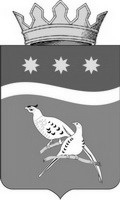 БЛАГОВЕЩЕНСКИЙ РАЙОННЫЙ СОВЕТ НАРОДНЫХ ДЕПУТАТОВАМУРСКОЙ ОБЛАСТИ(шестой созыв)РЕШЕНИЕПринято Благовещенским районным Советом народных депутатов           «28» января 2022 г.В соответствии с ч.1,2 ст.53 Федерального закона от 06.10.2003 № 131-ФЗ «Об общих принципах организации местного самоуправления», ч.4 ст.86 Бюджетного кодекса Российской Федерации  с учетом требований п.2 статьи 136 Бюджетного кодекса Российской Федерации,  на основании Устава Благовещенского района, Благовещенский районный Совет народных депутатов  р е ш и л: 1.Утвердить прилагаемое Положение о денежном вознаграждении выборных должностных лиц местного самоуправления района,  депутатов, осуществляющих свои полномочия на постоянной основе, председателя контрольно-счетной палаты Благовещенского района.2. Признать утратившим силу  решения Благовещенского районного Совета  народных депутатов:- «Об утверждении положения о денежном вознаграждении выборных должностных лиц местного самоуправления района, депутатов, осуществляющих свои полномочия на постоянной основе» от 09.09.2008 № 46-  «О внесении изменений в положение о денежном вознаграждении выборных должностных лиц местного самоуправления района, депутатов, осуществляющих свои полномочия на постоянной основе»: от 01.02.2010 № 204, от 01.10.2012 № 34, от 01.10.2012 № 36, от 25.02.2013 № 66, от 19.09.2013  № 102,  от 21.09.2015 № 257,   от 26.02.2018 № 40,  от 27.09.2018 № 76,  от 08.10.2020 № 234, от 16.04.2021 № 277.3. Настоящее решение вступает в силу с момента официального опубликования.Председатель Благовещенскогорайонного Совета народных депутатов                                                  В.В.Ефимов Глава Благовещенского района                                                                 Е.А.Седых28.01.2022№ 346ПоложениеО денежном вознаграждении выборных должностных лиц местного самоуправления района, депутатов, осуществляющих свои полномочия на постоянной основе, председателя контрольно-счетной палаты Благовещенского района1. Оплата труда выборных должностных лиц местного самоуправления района, депутатов, осуществляющих свои полномочия на постоянной основе, председателя контрольно-счетной палаты Благовещенского района производится в форме ежемесячного денежного вознаграждения.2. Предельные размеры ежемесячного денежного вознаграждения выборных должностных лиц местного самоуправления района, депутатов, осуществляющих свои полномочия на постоянной основе, председателя контрольно-счетной палаты Благовещенского района устанавливаются в зависимости от замещаемой должности и составляют:- председатель Благовещенского районного Совета народных депутатов - 74309 руб.;- глава Благовещенского района - 77959 руб.;- председателя контрольно-счетной палаты Благовещенского района - 60190 руб.3. Помимо денежного вознаграждения, выборным должностным лицам местного самоуправления района, депутатам, осуществляющим свои полномочия на постоянной основе, председателю контрольно-счетной палаты Благовещенского района производятся следующие дополнительные выплаты в процентах к ежемесячному денежному вознаграждению:1) единовременная выплата при предоставлении ежегодного оплачиваемого отпуска - в размере 50%;2) ежемесячная процентная надбавка за работу со сведениями, составляющими государственную тайну, - в размерах и порядке, определяемых законодательством Российской Федерации;3) ежемесячная надбавка за ученую степень:кандидата наук - 2%,доктора наук - 4%.4. К ежемесячному денежному вознаграждению и иным выплатам, указанным в пункте 3 настоящего Положения, устанавливаются районный коэффициент и процентная надбавка к заработной плате за работу в южных районах Дальнего Востока в размерах, установленных законами области.5. При формировании фонда оплаты труда выборных должностных лиц местного самоуправления района, депутатов, осуществляющих свои полномочия на постоянной основе, председателя контрольно-счетной палаты Благовещенского района сверх суммы средств, направляемых для выплаты денежного вознаграждения, предусматриваются средства для выплаты (в расчете на год):1) единовременной выплаты при предоставлении ежегодного оплачиваемого отпуска - 0,5 денежного вознаграждения;2) ежемесячной процентной надбавки за работу со сведениями, составляющими государственную тайну - 0,3 денежного вознаграждения.6. Финансирование расходов на оплату труда выборных должностных лиц местного самоуправления района, депутатов, осуществляющих свои полномочия на постоянной основе, председателя контрольно-счетной палаты Благовещенского района осуществляется за счет средств местного бюджета.7. Экономия по фонду оплаты труда остается в распоряжении органа местного самоуправления и используется в соответствии с положениями, разработанными им, на выплату премий, дополнительного поощрения и на другие выплаты, носящие единовременный характер.Об утверждении положения о денежном вознаграждении выборных должностных лиц местного самоуправления района, депутатов, осуществляющих свои полномочия на постоянной основе, председателя контрольно-счетной палаты Благовещенского районаУТВЕРЖДЕНОрешением Благовещенского районного Совета народных депутатовот 28.01.2022 № 346